Tagungskalender für das Jahr 2021Vom Verbandsbüro erstelltes DokumentHaftungsausschluss:  dieses Dokument gibt nicht die Grundsätze oder eine Anleitung der UPOV wieder	Die vorgeschlagenen Termine für die UPOV-Tagungen in den Jahren 2021, 2022 und 2023 sind in den Anlagen zu diesem Dokument aufgeführt.	Der Vorschlag dieser Termine erfolgt unbeschadet der Entscheidung der entsprechenden Organe der UPOV bezüglich der Durchführung der erwähnten Tagungen oder deren Terminen.	Der Rat wird ersucht, den Tagungskalender für das Jahr 2021 zu billigen und die vorläufigen Termine der Tagungen in den Jahren 2022 und 2023 zu prüfen.[Anlagen folgen]ANLAGE ITAGUNGSTERMINE FÜR 2021in Reihenfolge der OrganeDer Rat	C/55	29. OktoberBeratender Ausschuss	CC/98	28. OktoberVerwaltungs- und Rechtsausschuss	CAJ/78	27. Oktober	EAF/17	25. März (Vormittag)	EAF/18	26. Oktober (Abend)		Sitzung zur Ausarbeitung eines elektronischen Antragsformblattes (EAF)Technischer Ausschuss	TC/57	25. und 26. Oktober	TC-EDC	23. und 24. März;  24. und 25. Oktober (Abend)
Erweiterter Redaktionsausschuss (TC-EDC)Technische Arbeitsgruppe für landwirtschaftliche Arten (TWA)	TWA/50	21. bis 25. Juni, Arusha, Vereinigte Republik TansaniaTechnische Arbeitsgruppe für Automatisierung und Computerprogramme (TWC)	TWC/39	(Termin und Tagungsort noch zu vereinbaren)Technische Arbeitsgruppe für Obstarten (TWF)	TWF/52	12. bis 16. Juli, Zhengzhou, ChinaTechnische Arbeitsgruppe für Zierpflanzen und forstliche Baumarten (TWO)	TWO/53	7. bis 11. Juni, Roelofarendsveen, NiederlandeTechnische Arbeitsgruppe für Gemüsearten (TWV)	TWV/55	3. bis 7. Mai, Antalya, TürkeiArbeitsgruppe für biochemische und molekulare Verfahren und insbesondere für DNS-Profilierungsverfahren (BMT)	BMT/20	(Termin und Tagungsort noch zu vereinbaren)[Anlage II folgt]ANLAGE IITAGUNGSTERMINE FÜR 2021in chronologischer ReihenfolgeMÄRZ 2021	Dienstag, 23. und Mittwoch, 24.		TC-EDC	Donnerstag, 25. (Vormittag)		EAF/17MAI 2021	Montag, 3. bis Freitag, 7.		TWV/55JUNI 2021	Montag, 7. bis Freitag, 11.		TWO/53	Montag, 21. bis Freitag, 25.		TWA/50JULI 2021	Montag, 12. bis Freitag, 16.		TWF/52OKTOBER 2021	Sonntag, 24.		TC-EDC	Montag, 25.		TC/57	Montag, 25. (Abend)		TC-EDC	Dienstag, 26.		TC/56	Dienstag, 26. (Abend)		EAF/18	Mittwoch, 27.		CAJ/78	Donnerstag, 28.		CC/98	Freitag, 29.		C/55(Termine und Tagungsorte noch zu vereinbaren)	TWC/39			BMT/20[Anlage III folgt]ANLAGE IIIVORLÄUFIGE TAGUNGSTERMINE
FÜR 2022 UND 2023MÄRZ 2022 (Woche 12)	Dienstag, 22. und Mittwoch, 23.	TC-EDCOKTOBER 2022 (Woche 43)	Sonntag, 23.	TC-EDC	Montag, 24.	TC/58	Montag, 24. (Abend)	TC-EDC	Dienstag, 25.	TC/58	Mittwoch, 26.	CAJ/79	Donnerstag, 27.	CC/99	Freitag, 28.	C/56MÄRZ 2023 (Woche 12)	Dienstag, 21. und Mittwoch, 22.	TC-EDCOKTOBER 2023 (Woche 43)	Sonntag, 22.	TC-EDC	Montag, 23.	TC/59	Montag, 23. (Abend)	TC-EDC	Dienstag, 24.	TC/59	Mittwoch, 25.	CAJ/80	Donnerstag, 26.	CC/100	Freitag, 27.	C/57[Ende der Anlage III und des Dokuments]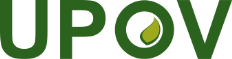 GInternationaler Verband zum Schutz von PflanzenzüchtungenDer RatVierundfünfzigste ordentliche Tagung
Genf, 30. Oktober 2020C/54/8Original:  EnglischDatum:  14. August 2020auf dem Schriftweg zu prüfen